KUPNÍ SMLOUVAOlympus Czech Group, s.r.o., člen koncernuse sídlem:	Evropská 176/16, 160 41 Praha 6 - VokoviceIČO:	27068641DIČ:	CZ27068641zapsána v obchodním rejstříku vedeném Městským soudem v Praze, oddíl C, vložka 93921bankovní spojení:	(UniCredit Bank, Nám Republiky 3a, 110 00 Praha 1), č. účtu: 2105630382/2700zastoupená:	Ing. Tomášem Jedličkou a Radkem Šubotníkem, prokuristy kontaktní osoba:	XXXXXXXXXXXXXXXXXX(dále jako „Prodávající“)aKrajská zdravotní, a.s.se sídlem:	Sociální péče 3316/12a, Severní Terasa, 400 11, Ústí nad LabemIČO:	25488627DIČ:	CZ25488627zapsána v obchodním rejstříku vedeném Krajským soudem v Ústí nad Labem, oddíl B, vložka 1550 bankovní spojení:	ČSOB, a.s., č. účtu: 216686400/0300zastoupená:	MUDr. Petrem Malým, MBA, generálním ředitelem kontaktní údaje:	tel: 477114105, 477114106, e-mail: sekretariat@kzcr.eu kontakt ve věcech soutěže:	 XXXXXXXXXXXXXXXXXX kontakt ve věcech technických: XXXXXXXXXXXXXXXXXX(dále jako „Kupující“)(Prodávající a Kupující jsou dále označeni rovněž jako „Smluvní strana“ či společně jako „Smluvní strany“)uzavřely tutokupní smlouvu dle ustanovení § 2079 a násl. zákona č. 89/2012 Sb., občanský zákoník, ve znění pozdějších předpisů (dále jen „občanský zákoník“)(dále jen „Smlouva“).Tuto Smlouvu uzavírají Smluvní strany na základě veřejné zakázky s názvem:REACT – EU 98 – Chirurgický holmiový laser pro urologii Krajské zdravotní, a.s. - Nemocnice Litoměřice, o.z.ÚVODNÍ USTANOVENÍKupující prohlašuje, že:‐	je právnickou osobou řádně založenou a existující podle českého právního řádu, a‐ v souvislosti s touto Smlouvou splňuje veškeré podmínky a požadavky uložené mu zákonem a touto Smlouvou a je oprávněn tuto Smlouvu uzavřít a řádně plnit závazky v ní obsažené.Prodávající prohlašuje, že:‐ je právnickou osobou řádně založenou a existující podle českého právního řádu, a‐ v souvislosti s touto Smlouvou splňuje veškeré podmínky a požadavky uložené mu zákonem a touto Smlouvou a je oprávněn tuto Smlouvu uzavřít a řádně plnit závazky v ní obsažené.PŘEDMĚT A ÚČEL SMLOUVYÚčelem této Smlouvy je zajištění dodání níže uvedeného předmětu plnění a jeho plné provozuschopnosti Prodávajícím, a zajištění oprav a náhradních dílů dle této Smlouvy.Prodávající se touto Smlouvou zavazuje Kupujícímu odevzdat předmět plnění, kterým je zboží: EMPOWER 65 W blíže specifikované v Příloze č. 1 této Smlouvy – Nabídka č. Q-160048 ze dne30. 8 2023, která tvoří její nedílnou součást a umožnit mu nabýt k němu vlastnické právo, a Kupující se zavazuje, že zboží převezme a zaplatí Prodávajícímu kupní cenu.Prodávající se zavazuje dodat zboží včetně:dopravy zboží do místa plnění,montáž zboží,instalace zbožíuvedení zboží do provozu včetně ověření jeho funkčnosti,provedení všech přejímacích a provozních testů a zkoušek dle platné legislativy a provedení příslušných revizí,ověření deklarovaných technických parametrů nabízených přístrojů dle technické specifikace,instruktáže zdravotnických pracovníků a pracovníka odboru obslužných klinických činností (dále jen „OOKC“) Kupujícího, (dle § 41 odst. 2 zákona č. 375/2022 Sb., o zdravotnických prostředcích a diagnostických zdravotnických prostředcích in vitro, ve znění pozdějších předpisů (dále i jako „zákon o zdravotnických prostředcích“), včetně vystavení protokolu o instruktáži,vystavení protokolu určenému zdravotnickému pracovníkovi, který opravňuje provádět následné instruktáže zdravotnického personálu v používání zboží ve smyslu § 41 odst. 2 zákona o zdravotnických prostředcích,předání všech příslušných dokladů, zejm. dokladů dle čl. III. této Smlouvy,záručního a pozáručního servisu dle ve Smlouvě uvedených podmínek,likvidace obalového materiálu,(dále jen „zboží“ nebo též „předmět plnění“)Prodávající se zavazuje dodat zboží nové, nerepasované a nepoužité.Prodávající se touto Smlouvou současně zavazuje, že bude mít zajištěny dostatečné zásoby náhradních dílů zboží po dobu jeho životnosti, tj. po dobu 120 měsíců od předání zboží, aby v případech, kdy se nejedná o záruční nebo pozáruční servis dle této Smlouvy, a zároveň bude Kupujícím vyzván k uzavření Smlouvy na takové dodávky v souladu s právními předpisy, byl schopen zajistit za obvyklou cenu opravu zboží a náhradní díly.KUPNÍ CENA ZBOŽÍKupní cena zboží je 1.726.878.- Kč bez daně z přidané hodnoty (dále jen „DPH“).Ke kupní ceně dle tohoto čl. II. odst. 1. této Smlouvy bude připočtena DPH platná v den uskutečnění zdanitelného plnění a za její určení a vyčíslení v souladu s právními předpisy nese odpovědnost Prodávající.Kupní cena určená postupem podle odst. 1. a 2. tohoto článku je cenou nepřekročitelnou a cenou konečnou zahrnující veškeré plnění dle této Smlouvy, tj. jsou v ní zahrnuty i veškeré náklady na plnění podle článku I. odst. 3., s výjimkou pozáručního servisu, jehož úhrada je upravena samostatně v čl. VI. této Smlouvy.Kupní cena bude Kupujícím uhrazena na základě daňového dokladu (faktury) vystaveného Prodávajícím dle této Smlouvy. Daňový doklad (faktura) musí být doručen kupujícímu nejpozději do 20. 12. 2023.Každý daňový doklad (faktura) musí být vystaven v souladu s ust. § 28 zákona č. 235/2004 Sb., o dani z přidané hodnoty, ve znění pozdějších předpisů (dále jen “zákon o DPH“), a vedle náležitostí dle ust. § 29 zákona o DPH musí splňovat i další náležitosti. A to zejména:identifikační číslo Kupujícího a Prodávajícího,den splatnosti,označení peněžního ústavu a číslo účtu, ve prospěch, kterého má být provedena platba, konstantní a variabilní symbol,název Smlouvy na základě které bylo plněno a označení dodaného zboží,razítko a podpis osoby oprávněné k vystavení daňového dokladu (faktury),soupis příloh,název projektu: Přístrojové vybavení nemocnice Litoměřiceregistrační číslo projektu: CZ.06.6.127/0.0/0.0/21_121/0016263Prodávající je oprávněn vystavit daňový doklad (fakturu) až po řádném předání zboží Kupujícímu, jak je definováno v čl. III. odst. 2. a 3. Smlouvy, a to na základě protokolu o předání zboží podepsaného oběma Smluvními stranami. Tento protokol o předání zboží musí být přílohou daňového dokladu (faktury).Je-li součástí předmětu plnění této Smlouvy poskytnutí licence na užívání software, daňový doklad (faktura) musí dále obsahovat všechny náležitosti nezbytné k prokázání legálního nabytí licencí na užívání software, které jsou předmětem plnění této Smlouvy (dodávaných samostatně nebo jako součást některé dílčí části předmětu plnění). Minimálně musí pro každou licenci na užívání software obsahovat přesnou a úplnou specifikaci licence na užívání software (výrobce software, název software, verze software, typ licence, jazyková mutace, bitová verze, časové omezení nebo další upřesňující údaje, a to ve tvaru, shodném se specifikací licence na užívání software definovanou jejím poskytovatelem), počet dodaných licencí (či vyjádření, že jde o licenci bez omezení počtu instalací nebo přístupů) a s výjimkou licencí typu OEM, také jejich cenu.Daňový doklad (faktura) musí být vystaven v české měně.V případě, že Prodávající uvede v daňovém dokladu (faktuře) jiný bankovní účet než jím uvedený v záhlaví této Smlouvy, je povinen na tuto skutečnost Kupujícího výslovně upozornit (průvodním dopisem k daňovému dokladu (faktuře) o změně čísla účtu nebo červeným vyznačením nového čísla účtu v daňovém dokladu (faktuře)) před splatností svého nároku, který se stává nárokem nesplatným až do doby naplnění uvedené povinnosti Prodávajícího. V opačném případě nese Prodávající veškeré náklady a rizika (např. škod) spojené s opětovným zasláním peněžních prostředků ve prospěch jiného než v záhlaví Smlouvy uvedeného bankovního účtu. Kupující se v takovém případě nedostává do prodlení.Každý daňový doklad (faktura) vystavený Prodávajícím je splatný do 30 kalendářních dnů ode dne jeho doručení Kupujícímu. Prodávající se zavazuje předat či odeslat bezvadný daňový doklad (fakturu) Kupujícímu nejpozději následující pracovní den po jeho vystavení (nejpozději však do 20. 12. 2023).Pokud daňový doklad (faktura) nebude mít odpovídající náležitosti ve smyslu výše uvedených ustanovení tohoto článku Smlouvy, je Kupující oprávněn zaslat ho ve lhůtě splatnosti zpět Prodávajícímu k doplnění či opravě, aniž se tak dostane do prodlení se zaplacením. V takovém případě počíná lhůta splatnosti běžet znovu s novou lhůtou splatnosti v délce 30 kalendářních dnů od opětovného doručení náležitě doplněného či opraveného daňového dokladu (faktury).Smluvní strany považují za okamžik splnění peněžitých závazků vyplývajících z této Smlouvy okamžik odeslání peněžité platby z bankovního účtu Kupujícího na příslušný účet Prodávajícího.Kupující neposkytuje Prodávajícímu zálohu na kupní cenu.DOBA A MÍSTO PLNĚNÍProdávající se zavazuje předat zboží Kupujícímu nejpozději do 90 kalendářních dnů ode dne účinnosti této Smlouvy. Zároveň, vzhledem ke skutečnosti, že předmět plnění dle této Smlouvy hodlá Kupující financovat z projektu: Přístrojové vybavení nemocnice Litoměřice, registrační číslo projektu: CZ.06.6.127/0.0/0.0/21_121/0016263, a který končí dne 31. 12. 2023, je Prodávající povinen předat předmět plnění v souladu s touto Smlouvou a doručit bezvadný daňový doklad (fakturu) Kupujícímu nejpozději do 20. 12. 2023. Na pozdějším plnění nemá Kupující zájem. Proto, pokud Prodávající nepředá zboží dle této Smlouvy nebo nedoručí bezvadný daňový doklad (fakturu) Kupujícímu do 20. 12. 2023, uplynutím dne 20. 12. 2023, se Smlouva bez dalšího zrušuje od počátku. Prodávající v takovém případě nemá nárok na náhradu škody a pro tento případ se nároku na náhradu škody výslovně vzdává v plném rozsahu. O termínu předání musí Prodávající informovat pověřené pracovníky (zástupce) Kupujícího minimálně 3 pracovní dny předem. Přesný termín a způsob předání bude dohodnut pověřenými zástupci Prodávajícího a Kupujícího.Pověřeným zástupcem Prodávajícího je: XXXXXXXXXXXXXXXXXXPověřeným zástupcem Kupujícího jsou:XXXXXXXXXXXXXXXXXX XXXXXXXXXXXXXXXXXX XXXXXXXXXXXXXXXXXX XXXXXXXXXXXXXXXXXX XXXXXXXXXXXXXXXXXX XXXXXXXXXXXXXXXXXX XXXXXXXXXXXXXXXXXX XXXXXXXXXXXXXXXXXX XXXXXXXXXXXXXXXXXX XXXXXXXXXXXXXXXXXXnebo jiný pověřený pracovník OOKC Kupujícího.Za předání zboží se považuje:dodání zboží na adresu:Krajská zdravotní, a.s. - Nemocnice Litoměřice, o.z.Žitenická 2084/6, Předměstí, 412 01 Litoměřice amontáž zboží ainstalace zboží auvedení zboží do provozu včetně ověření jeho funkčnosti aověření deklarovaných technických parametrů nabízeného přístroje dle technické specifikaceprovedení všech přejímacích a provozních testů a zkoušek dle platné legislativy a provedení příslušných revizí ainstruktáž zdravotnických pracovníků a pracovníka OOKC Kupujícího dle § 41 odst. 2 zákona o zdravotnických prostředcích, včetně vystavení protokolu o instruktáži avystavení protokolu určenému zdravotnickému pracovníkovi, který opravňuje provádět následné instruktáže zdravotnického personálu v používání zboží ve smyslu § 41 odst. 2 zákona o zdravotnických prostředcích,dodání dokladů, které jsou potřebné pro používání zboží (event., které jsou Kupujícím požadovány pro připojení do IT infrastruktury, NIS, PACS apod.), a které osvědčují technické požadavky na zdravotnické prostředky, jako např. návod k použití v českém jazyce (i v elektronické podobě na CD/DVD), příslušné certifikáty, atesty osvědčující, že přístroj je vyroben v souladu s platnými bezpečnostními normami a ČSN, kopii prohlášení o shodě (CE declaration) a další dle zákona o zdravotnických prostředcích; v případě zboží se zdroji ionizačního záření i dokumentaci dle zákona č. 263/2016 Sb., atomový zákon, ve znění pozdějších předpisů, a prováděcích předpisů, zejména vyhlášky č. 422/2016 Sb., o radiační ochraně a zabezpečení radionuklidového zdroje, ve znění pozdějších předpisů, av případě zboží, které je zákonem č. 505/1990 Sb., o metrologii, ve znění pozdějších předpisů, a vyhláškou Ministerstva průmyslu a obchodu č. 345/2002 Sb., kterou se stanoví měřidla k povinnému ověřování a měřidla podléhající schválení typu, ve znění pozdějších předpisů, zařazeno jako stanovené měřidlo, případně dodané zboží je zdravotnickým prostředkem s měřící funkcí, dodání dokladů o prvotní kalibraci či metrologickém ověření,likvidace obalového materiálu.Zvláštní požadavky:je-li předmětem Smlouvy i dodání licencí na užívání software, Prodávající uvede na daňovém dokladu (faktuře), případně na dodacím listu, k veškerému softwarovému vybavení všech komponent zboží přesnou specifikaci SW – výrobce (držitele autorských práv), název, verzi, edici, lokalizaci, bitovou verzi, licenční typ. Dále Prodávající předá licenční certifikáty, licenční čísla a licenční ujednání (EULA apod.) k veškerému softwarovému vybavení všech komponent zboží. Nesplnění této podmínky bude v procesu akceptace předmětu plnění této Smlouvy klasifikováno jako podstatná vada plnění (vada bránící následnému používání předmětu plnění),Kupující je povinen respektovat pokyny Prodávajícího týkající se uvedení zboží do provozu. V případě, že Kupující nevyčká, až Prodávající uvede zboží do provozu a uvede zboží do provozu sám, nebude mu ze strany Prodávajícího poskytnuta záruka za jakost zboží,protokol o předání zboží musí být na straně Kupujícího podepsán pracovníkem OOKC, v opačném případě není předání zboží považováno za úplné a nelze se domáhat úhrady kupní ceny.VLASTNICKÉ PRÁVO A NEBEZPEČÍ ŠKODY NA ZBOŽÍNebezpečí škody na zboží přechází na Kupujícího okamžikem převzetí zboží. Týž následek má, nepřevezme-li Kupující zboží, ač mu s ním Prodávající umožnil nakládat.Vlastnické právo ke zboží dle této Smlouvy přechází na Kupujícího předáním zboží (viz čl. III. této Smlouvy).ZÁRUKA ZA JAKOSTProdávající odpovídá za to, že zboží v době jeho převzetí Kupujícím:nebude mít žádné právní vady (zjevné či skryté), zejména pak, že nebude zatíženo právy třetích osob, ze kterých by pro Kupujícího vyplynuly jakékoliv další finanční nebo jiné povinnosti ve prospěch třetích stran (dále rovněž „právní vady“),nebude mít žádné faktické vady (zjevné či skryté), zejména pak, že bude splňovat veškeré funkční, technické a jiné vlastnosti a specifikace dohodnuté v této Smlouvě včetně jejích příloh (tj. vlastnosti a specifikace výslovně Kupujícím požadované) a vlastnosti obvyklé (tj. vlastnosti, které jsou obvykle na zboží, jež je předmětem této Smlouvy, kladeny) a dále, že bude splňovat veškeré požadavky stanovené příslušnými právními předpisy a technickými normami, a to jak v České republiky a Evropské unie, tak i v zemi výrobce zboží (dále rovněž „faktické vady“).Prodávající odpovídá za vady zboží, jež bude mít zboží v době jeho převzetí Kupujícím, za vady zboží vzniklé porušením povinnosti Prodávajícího a přebírá závazek a odpovědnost za vady zboží, které se na zboží vyskytnou v průběhu záruční doby (tj. Prodávající poskytne Kupujícímu záruku za jakost zboží ve smyslu § 2113 a násl. občanského zákoníku).Záruční doba na zboží je 24 (slovy: dvacet čtyři) měsíců. Záruční doba počíná běžet předáním zboží. V případě řádného a včasného vytčení vady se běh záruční doby (pokud ještě neuběhla celá) staví a počíná znovu běžet až ode dne převzetí opraveného reklamovaného zboží zpět Kupujícím nebo ode dne, kdy Kupující a Prodávající písemně potvrdí vyřízení reklamace jiným způsobem, na kterém se písemně dohodnou. Pro převzetí, resp. předání se uplatní ust. čl. III této Smlouvy obdobně.Záruka se nevztahuje na vady zboží vzniklé poškozením zboží způsobeným třetími osobami nebo Kupujícím při užívání zboží v rozporu s návodem k použití a údržbě zboží, ledaže k takovému poškození došlo v důsledku jiné vady zboží.Prodávající se zavazuje v rámci záruky provádět servis zboží (dle § 44 a násl. zákona o zdravotnických prostředcích), tj. opravy, bezpečnostně technické kontroly a uvedení zboží do plně funkčního stavu (tj. včetně závad nebránících jeho běžnému použití), provádět dodávky všech náhradních dílů a provádět standardní vylepšení zboží dle pokynů výrobce.Záruka se vztahuje i na příslušenství, které je nutné k plnému a bezpečnému využití dodaného zboží po celou záruční dobu, a které bylo Prodávajícím dodáno spolu se zbožím. Stejně tak poskytne Prodávající spotřební materiál potřebný pro jím prováděný servis, revize, předepsané kontroly a prohlídky, kalibrace a validace dle tohoto článku. Pro vyloučení pochybností Smluvní strany uvádějí, že kupní cena podle článku II. této Smlouvy zahrnuje i cenu (včetně výměny) za tento materiál v potřebném množství a kvalitě po celou záruční dobu, přičemž Prodávající není oprávněn požadovat uhrazení a Kupující neuhradí Prodávajícímu jakoukoli dodatečnou úhradu anebo dodatečné náklady Prodávajícího v souvislosti se servisem zboží.Kupující je povinen oznámit Prodávajícímu vadu zboží, která se vyskytla v průběhu záruční doby, a to bez zbytečného odkladu, nejpozději však do 7 (slovem: sedmi) pracovních dnů poté, kdy Kupující vadu zjistil. Vytčení vady musí být oznámeno Prodávajícímu telefonicky a následně bez zbytečného odkladu také e-mailem na kontaktní údaje Prodávajícího. Kontaktní údaje Prodávajícího pro účely hlášení závad: XXXXXXXXXXXXXXXXXX XXXXXXXXXXXXXXXXXX XXXXXXXXXXXXXXXXXX XXXXXXXXXXXXXXXXV případě uplatnění odpovědnosti za vady zboží se Prodávající zavazuje, že doba nástupu servisního technika na opravu bude maximálně 48 hodin od telefonického nahlášení závady Prodávajícímu.Lhůta pro odstranění vad nebude delší než 4 kalendářní dny. Lhůta pro odstranění vad začíná plynout ode dne telefonického nahlášení vad Prodávajícímu na výše uvedené kontaktní údaje Prodávajícího, pokud je Kupujícím dodržen postup dle odst. 7 tohoto článku.Prodávající se zavazuje, že v případě, že nebude možné vady zboží odstranit na místě do lhůty uvedené v odstavci 9 tohoto článku, poskytne Kupujícímu nejpozději do 48 hodin po uplynutí lhůty pro odstranění vad až do doby úplného vyřízení reklamace, náhradní zboží odpovídající specifikaci zboží podle této Smlouvy, a to bezplatně. Dovoz a odvoz náhradního zboží zajistí Prodávající na vlastní náklady.Smluvní strany se dohodly, že záruční doba se automaticky prodlužuje o dobu, která uplyne mezi nahlášením vady a vyřízením reklamace.Smluvní strany se dohodly, že dojde-li ke vzniku stejné vady na předmětu plnění, která již byla Prodávajícím v průběhu záruční doby minimálně 2x odstraněna, je Kupující oprávněn požadovat po Prodávajícím dodání nového zboží odpovídajícího specifikaci dle této Smlouvy, nebo vrácení kupní ceny. Od dodání nového zboží počne záruční doba běžet od počátku.V případě, že charakter, závažnost a rozsah vady neumožní lhůtu pro odstranění vady Prodávajícímu splnit, může být Prodávajícímu Kupujícím písemně poskytnuta delší lhůta pro odstranění vady bez toho, aby se Prodávající dostal v průběhu poskytnuté delší lhůty na odstranění vady do prodlení s jejím odstraněním. O hledisku, zda charakter, závažnost a rozsah vady vyžaduje poskytnutí delší lhůty pro odstranění vady, stejně tak jako o její délce, rozhoduje Kupující. Poskytnutí delší lhůty na odstranění vady nemá vliv na povinnost Prodávajícího uvedenou v odstavci 10 tohoto článku.Prodávající se též zavazuje provádět v době záruky bezplatně:−	výrobcem předepsané kontroly a prohlídky, kalibrace, validace a metrologické ověření v souladu se zákonem č. 505/1990 Sb., o metrologii, ve znění pozdějších předpisů−	bezpečnostně technické kontroly dle § 45 zákona o zdravotnických prostředcích,−	revize dle § 47 zákona o zdravotnických prostředcích,−	v případě zboží se zdroji ionizačního záření zkoušky dlouhodobé stability, dle zákonač. 263/2016 Sb., atomový zákon, ve znění pozdějších předpisůProtokoly o výše uvedených prohlídkách předává Prodávající neprodleně pracovníkovi OOKC Kupujícího.Kontaktní osobou pro přímou komunikaci se servisním technikem Prodávajícího je pracovník OOKC Kupujícího. Ze strany Prodávajícího bude umožněna i telefonická konzultace pověřenými pracovníky zdravotnického pracoviště a pracovníky OOKC Kupujícího.POZÁRUČNÍ SERVISProdávající se touto Smlouvou dále zavazuje poskytovat Kupujícímu pozáruční servis zboží. Pozáruční servis bude poskytován po dobu 96 měsíců ode dne uplynutí záruční doby uvedené v čl. V. této Smlouvy.Pozáruční servis zahrnuje:−	výrobcem předepsané kontroly a prohlídky, kalibrace, validace a metrologické ověření v souladu se zákonem č. 505/1990 Sb., o metrologii, ve znění pozdějších předpisů−	sledování termínů bezpečnostně technických kontrol dle pokynů výrobce a jejich provádění dle § 45 zákona o zdravotnických prostředcích,−	revize dle § 47 zákona o zdravotnických prostředcích,−	v případě zboží se zdroji ionizačního záření zkoušky dlouhodobé stability, dle zákonač. 263/2016 Sb., atomový zákon, ve znění pozdějších předpisů−	poskytnutí náhradních dílů a spotřebního materiálu nutného k provádění výše uvedených kontrol a prohlídek dle tohoto odstavce.Protokoly o výše uvedených prohlídkách předává Prodávající neprodleně pracovníkovi OOKC Kupujícího.Za poskytování pozáručního servisu se Kupující zavazuje zaplatit celkovou částku 144.000.- Kč bez DPH, jejíž bližší specifikace je uvedena v Příloze č. 2 této Smlouvy – Rozklad nabídkové ceny. Úplata za poskytování pozáručního servisu bude Kupujícím hrazena průběžně v ročních platbách na základě daňového dokladu (faktury) vystaveného vždy k prvnímu dni roku následujícího po roce, ve kterém byl pozáruční servis poskytován. Výše roční platby bude vždy zahrnovat úplatu za činnosti pozáručního servisu poskytnuté v předcházejícím kalendářním období. Přílohou daňového dokladu (faktury) bude protokol (příp. protokoly) o provedení pozáručního servisu podepsaný odpovědnými zástupci obou Smluvních stran. Na vyúčtování pozáručního servisu se přiměřeně použijí ustanovení uvedená v čl. II. této Smlouvy. Úplata za pozáruční servis zahrnuje veškeré náklady Prodávajícího související s poskytováním pozáručního servisu, včetně zejména nákladů na dopravu, času stráveného na cestě do místa plnění a vystavení všech nezbytných protokolů a záznamů.Kupující je oprávněn vypovědět ustanovení tohoto článku, a to bez uvedení důvodu. Výpovědní doba činí 3 měsíce a začíná plynout prvním dnem měsíce následujícího po doručení výpovědi Prodávajícímu.SANKČNÍ UJEDNÁNÍNezaplatí-li Kupující Prodávajícímu kupní cenu zboží řádně a včas, je Prodávající oprávněn požadovat po Kupujícím úrok z prodlení ve výši 0,005 % z dlužné částky za každý den prodlení, a to až do úplného zaplacení dlužné částky.Nedodá-li Prodávající Kupujícímu zboží řádně a včas, tj. pokud nedojde k předání zboží v souladu s čl. III. této Smlouvy, je Kupující oprávněn požadovat po Prodávajícím smluvní pokutu ve výši 0,2 % z kupní ceny zboží bez DPH za každý den prodlení, a to až do řádného předání zboží Kupujícímu.V případě, že Prodávající neodstraní vady zboží ve lhůtě uvedené v čl. V. odst. 9. Smlouvy a nebude poskytnuto náhradní zboží ve lhůtě dle čl. V. odst. 10. Smlouvy, je Kupující oprávněn požadovat po Prodávajícím smluvní pokutu ve výši 0,2 % z kupní ceny nedodaného náhradního zboží bez DPH za každý kalendářní den prodlení až do řádného odstranění vad zboží.Zaplacením smluvní pokuty není dotčeno právo na náhradu škody v plném rozsahu, ani právo na odstoupení od Smlouvy v souladu s občanským zákoníkem a zákonem č. 134/2016 Sb., o zadávání veřejných zakázek, ve znění pozdějších předpisů.Smluvní pokuta je splatná do 30 kalendářních dnů ode dne doručení výzvy k úhradě.PŘEDČASNÉ UKONČENÍ SMLOUVYTato Smlouva může být ukončena dohodou Smluvních stran či odstoupením od smlouvy dle občanského zákoníku. Zrušení Smlouvy dle čl. III odst. 1 Smlouvy zůstává nedotčeno.Smluvní strany jsou povinny vypořádat si vzájemná práva a závazky v souladu s občanským zákoníkem.ZVLÁŠTNÍ USTANOVENÍV případě, že hodnota předmětu Smlouvy přesahuje 50 000 Kč bez DPH, a na Smlouvu se nevztahuje některá z dalších výjimek uvedených v § 3 odst. 2 zákona č. 340/2015 Sb., o zvláštních podmínkách účinnosti některých smluv, uveřejňování těchto smluv a o registru smluv (dále jen „zákon o registru smluv“), ve znění pozdějších předpisů, musí být tato Smlouva uveřejněna prostřednictvím registru smluv do tří měsíců ode dne, kdy byla uzavřena. V případě nesplnění této povinnosti bude Smlouva ze zákona zrušena od počátku.Smluvní strany shodně prohlašují, že žádné ustanovení této Smlouvy (včetně všech jejích příloh), nepředstavuje obchodní tajemství žádné Smluvní strany podle § 504 občanského zákoníku a ani důvěrné informace, a souhlasí s uveřejněním této Smlouvy v plném rozsahu.Smluvní strany se dohodly, že elektronický obraz této Smlouvy a metadata vyžadovaná zákonem zašle správci registru smluv Kupující ve lhůtě 14 dní od uzavření této Smlouvy.V případě, že Smlouva nebude uveřejněna prostřednictvím registru smluv ani v 15. den od jejího uzavření, je oprávněna předat elektronický obraz Smlouvy a metadata druhá Smluvní strana tak, aby Smlouva byla uveřejněna prostřednictvím registru smluv do tří měsíců ode dne, kdy byla uzavřena.Prodávající je povinen uchovávat veškerou dokumentaci související s realizací projektu včetně účetních dokladů minimálně do konce roku 2029, není-li právními předpisy stanovena delší lhůta (např. uchování účetních dokladů po dobu minimálně 10 let od ukončení zdaňovacího období).Prodávající je povinen minimálně do konce roku 2029 poskytovat požadované informace a dokumentaci související s realizací projektu zaměstnancům nebo zmocněncům pověřených orgánů (CRR, MMR ČR, MF ČR, Evropské komise, Evropského účetního dvora, Nejvyššího kontrolního úřadu, příslušného orgánu finanční správy a dalších oprávněných orgánů státní správy) a je povinen vytvořit výše uvedeným osobám podmínky k provedení kontroly vztahující se k realizaci projektu a poskytnout jim při provádění kontroly součinnost.ZÁVĚREČNÁ USTANOVENÍNení-li v této Smlouvě výslovně ujednáno jinak, veškerá právní jednání činěná v písemné formě si Smluvní strany doručují osobně oproti podpisu druhé Smluvní strany, datovými zprávami ve smyslu zákona č. 300/2008 Sb., o elektronických úkonech a autorizované konverzi dokumentů, či prostřednictvím provozovatele poštovních služeb ve smyslu zákona č. 29/2000 Sb., o poštovních službách a o změně některých zákonů (zákon o poštovních službách), ve znění pozdějších předpisů, na adresu uvedenou v záhlaví této Smlouvy, případně na jinou adresu písemně sdělenou příslušnou Smluvní stranou. Je-li písemnost doručována do datové schránky, považuje se za doručenou okamžikem, kdy se adresát do datové schránky přihlásí. Pokud se adresát do datové schránky nepřihlásí ve lhůtě 10 dnů ode dne, kdy byla písemnost do datové schránky dodána, považuje se posledním dnem této lhůty písemnost za doručenou.Obě Smluvní strany jsou povinny oznámit druhé Smluvní straně jakoukoliv změnu údajů uvedených v záhlaví této Smlouvy, a to písemně bez zbytečného odkladu poté, kdy se o příslušné změně dozví.Prodávající na sebe přebírá nebezpečí změny okolností podle § 1765 občanského zákoníku, jako například změny kurzu cizí měny.Je-li nebo stane-li se některé ustanovení této Smlouvy neplatné či neúčinné, nedotýká se to ostatních ustanovení této Smlouvy, která zůstávají platná a účinná. Smluvní strany se v tomto případě zavazují dohodou nahradit ustanovení neplatné či neúčinné novým ustanovením platným a účinným, které nejlépe odpovídá původně zamýšlenému hospodářskému účelu ustanoveníneplatného či neúčinného. Přitom jsou povinny dodržet veškeré obligatorní zákonné požadavky, které se uplatní na tuto Smlouvu, zejm. s ohledem na občanský zákoník a zákon č. 134/2016 Sb., o zadávání veřejných zakázek, ve znění pozdějších předpisů.Pro případ, že o Prodávajícím jako o poskytovateli zdanitelného plnění je zveřejněna způsobem umožňujícím dálkový přístup skutečnost, že je nespolehlivým plátcem DPH, v souladu se zněním zákona o DPH, Smluvní strany sjednávají, že za splnění závazku Kupujícího uhradit sjednanou kupní cenu je považováno, uhradí-li Kupující částku ve výši daně na účet správce daně poskytovatele a zbývající část kupní ceny Prodávajícímu.Smluvní strany tímto prohlašují, že si před podpisem této Smlouvy vzájemně sdělily veškeré skutkové a právní okolnosti, o nichž ke dni uzavření této Smlouvy věděly či musely vědět, a které jsou relevantní ve vztahu k uzavření této Smlouvy.Ve vztazích vyplývajících z této Smlouvy se obchodní zvyklosti budou aplikovat pouze v případě, že dané otázky nejsou regulovány dispozitivními ustanoveními občanského zákoníku.Obchodní podmínky Kupujícího tvoří Přílohu č. 3 této Smlouvy.Tato Smlouva je podepsaná vlastnoručně, nebo elektronicky. Je-li podepsaná vlastnoručně, je vyhotovena v příslušném počtu stejnopisů, kdy každá ze Smluvních stran obdrží po jednom vyhotovení. Je-li Smlouva podepsána elektronicky, je podepsána pomocí elektronického podpisu založeného na kvalifikovaném certifikátu vydaném akreditovaným poskytovatelem certifikačních služeb.Smluvní strany prohlašují, že si text Smlouvy a příloh řádně přečetly, plně mu rozumí a souhlasí s ním.Všechna ostatní prohlášení stran, (ať už učiněná výslovně, nebo vyplývající z této Smlouvy), ústní či písemná, jsou vtělena do této Smlouvy, popřípadě zadávací dokumentace, aniž by byla omezena všeobecnost předchozího. Žádná změna nebo dodatek nebude uzavřen tím, že bude doručena, přijata, podepsána nebo potvrzena objednávka kterékoli strany, faktura, přepravní dokumenty, výzva, sdělení, nebo jiné obchodní formuláře obsahující či doplňující obchodní podmínky v této Smlouvě nebo jsoucí v rozporu se stávajícími obchodními podmínkami obsaženými v této Smlouvě nebo zadávací dokumentaci. Jakékoli změny této Smlouvy musí mít písemnou formu v listinné podobě a podepsané Smluvními stranami. Vzdání se jakéhokoli práva ze Smlouvy se vztahuje pouze k okolnostem, pro které bylo vzdání se určeno.Tato Smlouva nabývá platnosti a účinnosti dnem jejího podpisu oběma Smluvními stranami.Příloha č. 1 – Nabídka č. Q-160048 ze dne 30. 8. 2023 Příloha č. 2 – Rozklad nabídkové cenyPříloha č. 3 – Obchodní podmínkyV Ústí nad Labem, dne ……………….	V Praze dne …………….Za Kupujícího	Za ProdávajícíhoXXXXXXXXX     XXXXXXXXXXXXXXXXXXXXXXXXXXXXXXXXXXXXXXXXXXXXX XXXXXXXXXXXXXXXXXXXXXXXXXXXXXXXXXXXXXXXXXXXXXXXXXXXXXXXXXXXXXXXXXXXXXXXXXXXXXXMUDr. Petr Malý, MBA	Ing. Tomáš Jedlička, Radek Šubotníkgenerální ředitel společnosti	prokuristé společnostiPříloha č. 1Krajská zdravotní, a.s. XXXXXXXXXXXXXXXXXX Sociální péče 3316/12A 401 13 Ústí nad Labem CZČíslo zákazníka: 2000016907XXXXXXXXXXXXXXXXXXTerritory Manager Urology & Hysteroscopy Medical Systems DivisionGSM XXXXXXXXXXXXXXXXXXEmail: XXXXXXXXXXXXXXXXXX www.olympus.czV Praze, 30.08.2023Název: EMPOWER 65 W Číslo nabídky: Q-160048Celková cena po slevě bez1 726 878,00 Kč	DPH:	DPH 21%:	362 644,38 KčDalší informace, dodací a záruční podmínkyCena je platná při standardních cenových podmínkách.Záruka: 24 měsíců.Doprava, instalace a zaškolení obsluhy jsou v ceně dodávky, servis zajišťuje Olympus Czech Group, s.r.o., člen koncernu.Tato nabídka a její dílčí podmínky a aspekty jsou obchodním tajemstvím společnosti Olympus Czech Group, s.r.o., člen koncernu, ve smyslu ustanovení §504 zákona č. 89/2012 Sb., občanský zákoník.Děkuji Vám za Váš zájem a v případě dotazu se na mě, prosím, kdykoliv s důvěrou obraťte.XXXXXXXX Rozklad cenové nabídky ‐ specifikace pro zpracování cenové nabídky	̶ vyplnit žlutě vyznačená poleNázev zakázky:REACT – EU 98 – Chirurgický holmiový laser pro urologii Krajské zdravotní, a.s., Nemocnice Litoměřice, o.z.* v případě vícero druhů kontrol úvést hodnotu kontroly s nejkratším intervalemPoznámka:Požadavek "Pozaruční servis na přístrojové vybavení " zahrnuje předepsané kontroly prováděné v pravidelných intervalech a to po skončení záruční doby. Pozaruční doba je definována předpokládanou životností vybavení a délkou záruční doby. Tento požadvek zahrnuje:výrobcem předepsané kontroly a prohlídky, kalibrace, validace a metrologické ověření v souladu se zákonem č. 505/1990,bezpečnostně technické kontroly dle § 65 zákona in vitro nebo dle § 45 zákona o zdravotnických prostředcích,revize dle § 67 zákona in vitro nebo dle § 47 zákona o zdravotnických prostředcích,v případě zboží se zdroji ionizačního záření zkoušky dlouhodobé stability, dle zákona č. 263/2016 Sb., atomový zákon,poskytnutí náhradních dílů a spotřebního materiálu nutného k provádění výše uvedených kontrol a prohlídek.Příloha č. 3Obchodní podmínkyVšeobecné obchodní podmínky společnosti Krajská zdravotní, a.s.Identifikační   údaje Název: Krajská zdravotní, a.s. IČ:	25488627DIČ:	CZ25488627Sídlo:	Sociální péče 3316/12a, Severní Terasa, 400 11, Ústí nad LabemZastoupena: MUDr. Petrem Malým, MBA, generálnímředitelem společnostiTelefon: +420 477 114 105, +420 477 114 106e-mail:	sekretariat@kzcr.euObecná ustanoveníTyto všeobecné obchodní podmínky upravují práva a povinnosti společnosti Krajská zdravotní, a.s. při uzavírání smluvních vztahů mezi společností Krajská zdravotní, a.s. (dále jen KZ, a.s.) a jejími obchodními partnery nebo zákazníky (dále jen obchodní partner).Tyto všeobecné obchodní podmínky jsou závazné pro všechny obchodní partnery a zákazníky KZ, a.s., tj. pro fyzické a právnické osoby, které jí zašlou objednávku nebo uzavřou písemnou smlouvu, která bude obsahovat odkaz na tyto Všeobecné obchodní podmínky.Tyto všeobecné obchodní podmínky vstupují v platnost dnem jejich zveřejnění na internetových stránkách společnosti KZ, a.s. (www.kzcr.eu). Společnost KZ,		a.s.	si	vyhrazuje	právo tyto všeobecné obchodní podmínky kdykoli upravit.Veškeré vztahy mezi společností KZ, a.s. a obchodním partnerem, které nejsou těmito všeobecnými obchodními podmínkami upraveny, se řídí příslušnými ustanoveními občanského zákoníku.Právní vztahy se řídí platným právem České republiky. KZ, a.s. se při navazování a uzavírání obchodních vztahů řídí ustanoveními platných právních předpisů, zejména pak zák. č. 89/2012 Sb., občanský zákoník. Při výběru dodavatelů postupuje KZ, a.s. dle zákona č. 134/2016 Sb., o zadávání veřejných zakázek,jakožto jiná právnická osoba, dle § 4 odst. 1 písm. e) tohoto zákonaPrávním subjektem oprávněným k uzavírání smluvních vztahů je vždy KZ, a.s. Subjektem oprávněným jednat za KZ, a.s. je generální ředitel společnosti. Právo podpisu objednávek pro jednotlivé zaměstnance je upraveno vnitřní směrnicí.Všechny smlouvy procházejí před jejich podpisem v KZ, a.s. vnitřním schvalovacím procesem. Smlouva je zpracovávána zpracovatelem a schvalována garantem smlouvy, ekonomickou výhodnost posuzuje zaměstnanec úseku ekonomického řízení a controllingu, právní správnost garantuje právník KZ, a.s. Na schvalovacím procesu se mohou podílet i jiné osoby, jsou- li určené zpracovatelem nebo garantem smlouvy.Všechny smlouvy musí být sepsány v českém jazyce. Je-li smlouva sepsána ve vícejazyčném znění, je rozhodné znění smlouvy v českém jazyce, případně může být vyhotoven soudním znalcem ověřený překlad, je-li tak dohodnuto smluvními stranami.Smluvní strany se zavazují řešit veškeré případné spory smírnou cestou. Budou-li taková jednání neúspěšná, případné spory mezi smluvními stranami jsou oprávněny rozhodnout obecné soudy České republiky. Příslušnost rozhodčích soudů je vyloučena.V případě, že by kterékoli z ustanovení smlouvy bylo či se dodatečně stalo neplatným nebo neúčinným, budou ostatní její ustanovení posuzována jako oddělitelná a platnost či účinnost smlouvy jako celku zůstane zachována. Pro takový případ se KZ, a.s. a obchodní partner zavazují na základě vzájemné dohody nahradit neplatné nebo neúčinné ustanovení takovým ustanovením, které bude nejlépe odpovídat účelu smlouvy a vůli smluvních stran při jejím uzavření.Smluvní podmínkyUchazeč je povinen podat jediný návrh smlouvy ve dvou vyhotoveních, není-li sjednáno jinak.Jako smluvní strana musí být vždy uvedena KZ, a.s., identifikovaná údaji nejméně v rozsahu, uvedeném v těchto všeobecných obchodních podmínkách v čl. I.Každá smlouva musí obsahovat podstatné náležitosti pro daný typ smlouvy dle platných právních předpisů. Vždy musí obsahovat vymezení předmětu plnění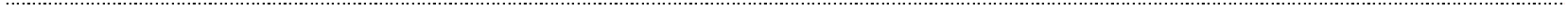 1 ze 4a jeho vyčíslenou hodnotu, dobu plnění, dobu platnosti a účinnosti smlouvy, datum a místo podpisu smlouvy, platební a dodací podmínky. Cena se ve smlouvě stanoví v Kč bez DPH i včetně DPH, pevnou částkou nebo způsobem výpočtu. Každá smlouva musí dále obsahovat popis způsobu předání a převzetí plnění, a to tak, aby tyto úkony byly zpětně prokazatelné.Návrhy smluv se mezi KZ, a.s. a obchodními partnery do jejich podpisu předávají v elektronické formě, ve formátech zpracovatelných prostředky Microsoft Office, s výjimkou příloh, u kterých to není technicky možné.Pro standardní typy smluvních vztahů a opakované nákupy používá KZ, a.s. vzorové smlouvy, obsahující všechna potřebná ujednání a respektující tyto všeobecné obchodní podmínky. Obchodní partneři jsou povinni respektovat tyto vzory, není-li dohodnuto jinak.Návrh smlouvy musí být ze strany uchazeče podepsán statutárním orgánem uchazeče nebo jinou osobou k tomu oprávněnou. Originál či úředně ověřená kopie tohoto oprávnění musí být v takovém případě součástí návrhu smlouvy uchazeče.Návrh smlouvy musí obsahovat následující práva a povinnosti. Nejsou-li ve smlouvě následující práva a povinnosti výslovně obsažena, jsou aplikovatelná přímo na základě těchto Všeobecných obchodních podmínek KZ, a.s.:závazek obchodního partnera dodržovat po celou dobu obchodní spolupráce (veřejné zakázky) platné právní předpisy a provádět veškerá plnění v souladu s platným právním řádem,souhlas obchodního partnera se zveřejněním smlouvy v souladu s povinnostmi KZ, a.s. jakožto subjektu povinného dle zákona č. 106/1999 Sb., o svobodném přístupu k informacím,závazek zachovávat dle zákona č. 101/2000 Sb., o ochraně osobních údajů, ve znění pozdějších předpisů, mlčenlivost o osobních údajích a o bezpečnostních opatřeních, jejichž zveřejnění by ohrozilo zabezpečení osobních údajů, a to i po ukončení plnění smlouvy, v případě jejího ukončení dohodou, odstoupením od ní či její výpovědi,oprávnění KZ, a.s. od smlouvy odstoupit kdykoliv během její platnosti z důvodů porušení smluvních povinností, nebude-li závadný stav vyvolaný porušenímtakové povinnosti odstraněn ani během přiměřené lhůty poskytnuté v předchozí písemné výzvě poškozené strany,mechanismus,  na  základě  kterého  dojde k vypořádání vzájemných práv a závazků pro případ předčasného ukončení smlouvy. Každá smlouva musí obsahovat podmínky pro odstoupení a pro výpověď smlouvy, případně ukončení dohodou,závazek nezpřístupnit údaje o dodávkách poskytovaných KZ, a.s. obchodním partnerem třetí osobě, pokud pro něj taková povinnost nevyplývá ze zákona nebo pravomocného rozhodnutí příslušného soudního či správního orgánu,oprávnění požadovat smluvní pokutu pro případ prodlení s dodáním zboží ze strany obchodního partnera, jež může činit minimálně 0,01% za každý den prodlení, a oprávnění požadovat úrok z prodlení za nedodržení splatnosti faktury ze strany KZ, a.s., jež může činit maximálně 0,005% za každý den prodlení,závazek, že jakékoliv změny či doplnění smlouvy mohou být učiněny výhradně písemným dodatkem ke smlouvě,souhlas obchodního partnera pro případ, že je o něm jako o poskytovateli zdanitelného plnění zveřejněna způsobem umožňujícím dálkový přístup skutečnost, že je nespolehlivým plátcem DPH, v souladu se zněním zákona č. 235/2004 Sb., o DPH, s tím, že za splnění závazku KZ,a.s. uhradit sjednanou kupní cenu je považováno, uhradí-li KZ, a.s. částku ve výši daně na účet správce daně poskytovatele a zbývající část kupní ceny o daň poníženou obchodnímu partnerovi na účet umožňující dálkový přístup v souladu se zněním zákona č. 235/2004 Sb., o DPH. (tzn. účet musí být zveřejněný).Platební podmínkyV souladu s ustanovením § 1963 odst. 2 zák. č. 89/2012 Sb., občanský zákoník, z důvodu povahy závazkového vztahu, kdy na straně dlužníka vystupuje KZ,a.s. jakožto poskytovatel zdravotních služeb, jehož příjmy v převážené většině závisí na platbách zdravotních pojišťoven, se splatnost faktur stanovena na šedesát (60) dní od doručení daňového dokladu KZ, a.s. Obchodní partner je povinen odeslat fakturu (daňový doklad) KZ, a.s. nejpozději následující pracovní den po vystavení faktury (daňového dokladu). Jsou-li sjednány měsíční zálohové platby, tyto musí být splatné vždy k určitému dni v měsíci, a výše zálohy může činit maximálně 80 % z předpokládané  platby  za  dodávku  v daném  měsíci.2 ze 4Platební kalendář záloh předloží dodavatel před začátkem dodávky.Všechny faktury (daňové doklady) musí splňovat veškeré náležitosti požadované zákonem č. 235/2004 Sb., o dani z přidané hodnoty, ve znění pozdějších předpisů, účinným v době fakturace, avšak výslovně musí vždy obsahovat následující údaje:Běžný daňový doklad musí obsahovatobchodní firmu nebo jméno a příjmení, popřípadě název, dodatek ke jménu a příjmení nebo názvu, sídlo nebo místo podnikání plátce, který uskutečňuje plnění,daňové identifikační číslo plátce, který uskutečňuje plnění,obchodní firmu nebo jméno a příjmení, popřípadě název, dodatek ke jménu a příjmení nebo názvu, sídlo nebo místo podnikání osoby, pro kterou se uskutečňuje plnění,daňové identifikační číslo, pokud je osoba, pro kterou se uskutečňuje plnění, plátcem,evidenční číslo daňového dokladu,rozsah a předmět plnění,datum vystavení daňového dokladu,datum uskutečnění plnění nebo datum přijetí úplaty, a to ten den, který nastane dříve, pokud se liší od data vystavení daňového dokladu,jednotkovou cenu bez daně, a dále slevu, pokud není obsažena v jednotkové ceně,základ daně,základní nebo sníženou sazbu daně nebo sdělení, že se jedná o plnění osvobozené od daně, a odkaz na příslušné ustanovení tohoto zákona,výši daně; tato daň může být zaokrouhlena na celé koruny tak, že částka 0,50 koruny a vyšší se zaokrouhlí na celou korunu nahoru a částka nižší než 0,50 koruny se zaokrouhlí na celou korunu dolů.Nebude-li faktura (daňový doklad) obsahovat stanovené náležitosti, je KZ, a.s. oprávněna ji vrátit ve lhůtě splatnosti. V takovém případě se přeruší běh lhůty splatnosti a nová lhůta splatnosti počne běžet doručením opravené faktury (daňového dokladu). V této souvislostismluvní strany prohlašují, že veškeré jejich vzájemné pohledávky jsou navzájem započitatelné ve smyslu ustanovení § 1982 občanského zákoníku.Faktury (daňové doklady) se platí bankovním převodem na účet druhé smluvní strany uvedený ve faktuře (daňovém dokladu). V případě daňového dokladu účet uvedený na faktuře musí splňovat podmínku dálkového přístupu, v souladu se zněním zákona č. 235/2004 Sb., o DPH. Účet musí být zveřejněný.V případě bezhotovostního převodu se cena považuje za uhrazenou okamžikem připsání příslušné částky ve prospěch účtu KZ, a.s. Dokladem o platbě v hotovosti se rozumí výdajový pokladní doklad vystavený zákazníkem a potvrzený KZ, a.s. nebo příjmový pokladní doklad vystavený KZ, a.s.Obchodní partner je povinen uhradit veškeré závazky vůči KZ, a.s. podle pravidel stanovených v těchto všeobecných obchodních podmínkách, nemá-li s KZ, a.s. písemně sjednány platební podmínky individuální.Dojde-li  k prodlení  Obchodního  partnera s dodáním zboží či služby, je KZ, a.s. oprávněna požadovat smluvní pokutu ve výši 0,01% za každý den prodlení.KZ, a.s. neposkytuje zálohy na budoucí plnění, s těmito výjimkami:trvalá dlouhodobá plnění se stanovenými termíny vyúčtování jeden měsíc nebo delšími (např. dodávky energií, předplatné periodik)plnění, u nichž je nutné nebo obvyklé, že platba je předpokladem přijetí objednávky (kurzy, školení, zájezdy, rekreace)KZ, a.s. fakturuje a vyúčtovává svá plnění svým obchodním partnerům, zákazníkům a pacientům s těmito splatnostmi:Dle uzavřených smluvních platebních podmínek14 dnů pro samoplátce za zdravotnické výkony8 dnů pro plátce regulačních poplatků za lůžkovou péčido 14 dnů za ostatní plněníKZ, a.s. vyžaduje platbu zálohy ve výši až 100% předpokládané ceny od:samoplátců za plánované zdravotnické výkony3 ze 4od právnických a fyzických osob, které své závazky plní dlouhodobě se zpožděním, a to na základě pokynu vedení společnostiPro zajištění může KZ, a.s. požadovat použití dalších zajišťovacích nástrojů, jako je bankovní záruka, ručitelé apod.U vztahů se zdravotními pojišťovnami za poskytnutou zdravotní péči postupuje KZ, a.s. podle platných předpisů a s ohledem na ostatní aspekty smluvního vztahu.Pro případ, že o prodávajícím jako o poskytovateli zdanitelného plnění je zveřejněna způsobem umožňujícím dálkový přístup skutečnost, že je nespolehlivým plátcem DPH, v souladu se zněním zákona č. 235/2004 Sb., o DPH, smluvní strany sjednávají, že za splnění závazku kupujícího uhradit sjednanou kupní cenu je považováno, uhradí-li kupující částku ve výši daně na účet správce daně poskytovatele a zbývající část kupní ceny o daň poníženou prodávajícímu.Obchodní  podmínky  při  uzavírání  smluv o provedení klinických hodnoceníKlinické hodnocení je možné provést pouze na základě písemné smlouvy. Při uzavírání smluv o provedení klinických hodnocení (dále jen studie) platí tyto podmínky a smlouva musí obsahovat následující články prokazující tyto skutečnosti:k provedení studie musí být udělen souhlas příslušnou etickou komisíve smlouvě musí být uvedeno místo provedení studie, jméno hlavního zkoušejícího a přibližná doba trvání studieje-li smlouva o provedení studie předložena jako dvoujazyčná, rozhodující je jazyková verze českázávazek zadavatele studie a jeho prohlášení o tom, že zajistil před uzavřením smlouvy na provedení studie pojištění odpovědnosti za škodu pro sebe i zkoušejícího, jehož prostřednictvím je zajištěno i odškodnění v případě smrti subjektu hodnocení nebo v případě škody vzniklé na zdraví subjektu hodnocení v důsledku provádění studie, a to na celou dobu provádění studie. Doklad o příslušném pojištění je přílohou smlouvy.závazek zadavatele studie, že pokud bude vůči KZ, a.s. uplatněn nárok na náhradu škody, kterou lze prokazatelně přičítat zadavateli či účinkům hodnoceného léčiva, poskytne zadavatel náhradu škody v takové výši, v jaké subjekt hodnocení úspěšně uplatnil svůj nárok u soudu, resp. zajistí plnění z příslušné pojistné smlouvy, v takové výši, v jaké subjekt hodnocení úspěšně uplatnil svůj nárok u soudu. Pokud bude vůči Zdravotnickému zařízení uplatněn nárok na náhradu škody ve smyslu věty první tohoto odstavce, kterou lze prokazatelně přičítat zadavateli či účinkům hodnoceného léčiva, zadavatel se zavazuje uhradit KZ, a.s. účelně vynaložené náklady přímo se vztahující k soudnímu sporu o náhradu škody, a to včetně nákladů na právní zastoupení.ustanovení, že výsledek studie je výlučným vlastnictvím zadavatele. V případě, že by v rámci plnění smlouvy o provedení studie došlo k vytvoření vynálezu ve smyslu zákona č. 527/1990 Sb., o vynálezech, průmyslových vzorech a zlepšovacích návrzích, náleží právo na původcovství zkoušejícímu, případně jeho jinému původci. V případě, že právo na původcovství vznikne komukoliv ze zaměstnanců nebo pracovníků KZ, a.s., zavazuje se KZ, a.s. bezplatně zajistit převod práva na patent, popř. na jeho využití, na Zadavatele, a to nejpozději do 30 dnů ode dne oznámení o udělení patentu ve Věstníku Úřadu průmyslového vlastnictví. Vzniknou–li KZ, a.s. jakékoliv náklady jednoznačně a prokazatelně související s převodem práva na patent, popř. na jeho využití, zadavatel se zavazuje tyto náklady KZ, a.s. proplatit.Jiná ustanoveníTyto podmínky se použijí přiměřeně i pro uzavírání bezúplatných vztahů, tj. např. darovací smlouvy, smlouvy o výpůjčce, dohody o uznání dluhu a jeho úhradě apod.Vztahy uzavřené nebo uskutečněné před datem platnosti těchto všeobecných obchodních podmínek se nemění. Jakékoli další změny již musí být v souladu s těmito všeobecnými obchodními podmínkami.Pokud bude KZ, a.s. povinna ze zákona nebo rozhodnutí soudního nebo jiného správního orgánu uveřejňovat informace o realizovaných obchodních vztazích a cenách, není možné žádat o výjimku z tohoto ustanovení..4 ze 4Účinnost od:Garant:Uvolnil:Schválil:Distribuce:Verze:Strana:1.8.2021NRLZVKKGR KZIntranet31 z 9Účinnost od:Garant:Uvolnil:Schválil:Distribuce:Verze:Strana:1.8.2021NRLZVKKGR KZIntranet32 z 9Účinnost od:Garant:Uvolnil:Schválil:Distribuce:Verze:Strana:1.8.2021NRLZVKKGR KZIntranet33 z 9Účinnost od:Garant:Uvolnil:Schválil:Distribuce:Verze:Strana:1.8.2021NRLZVKKGR KZIntranet34 z 9Účinnost od:Garant:Uvolnil:Schválil:Distribuce:Verze:Strana:1.8.2021NRLZVKKGR KZIntranet35 z 9Účinnost od:Garant:Uvolnil:Schválil:Distribuce:Verze:Strana:1.8.2021NRLZVKKGR KZIntranet36 z 9Účinnost od:Garant:Uvolnil:Schválil:Distribuce:Verze:Strana:1.8.2021NRLZVKKGR KZIntranet37 z 9Účinnost od:Garant:Uvolnil:Schválil:Distribuce:Verze:Strana:1.8.2021NRLZVKKGR KZIntranet38 z 9Účinnost od:Garant:Uvolnil:Schválil:Distribuce:Verze:Strana:1.8.2021NRLZVKKGR KZIntranet39 z 9ObjednacíčísloPoložkaPočetJednotková cena po slevěCelková cenaSazba DPHDPH celkem1EGEMP‐H65REMPOWER H65W Ho:YAGlaser1,00XXXXXXXXXXXXXXXXXXXXXXXXXXXXXXXXXXXXXX2EGEMP‐ASGGEMPOWER bezpečnostíbrýle4,00XXXXXXXXXXXXXXXXXXXXXXXXXXXXXXXXXXXXXX3EGEMP‐AFCCKeramický řez. vlákna1,00XXXXXXXXXXXXXXXXXXXXXXXXXXXXXXXXXXXXXX4EGEMP‐A200FSEMPOWER, odizol.vlákna200/2721,00XXXXXXXXXXXXXXXXXXXXXXXXXXXXXXXXXXXXXX5EGEMP‐A1000FSEMPOWER, odizol.vlákna1000M1,00XXXXXXXXXXXXXXXXXXXXXXXXXXXXXXXXXXXXXX6EGEMP‐A365FSEMPOWER, odizol.vlákna365M1,00XXXXXXXXXXXXXXXXXXXXXXXXXXXXXXXXXXXXXX7EGEMP‐A550FSEMPOWER, odizol.vlákna550M1,00XXXXXXXXXXXXXXXXXXXXXXXXXXXXXXXXXXXXXX8N5781850URF‐P7flex.ureterorenoskop1,00XXXXXXXXXXXXXXXXXXXXXXXXXXXXXXXXXXXXXXZáruční doba na veškeré přístrojové vybavení v měsících (minimálně 24)24Pozaruční doba v měsících při předpokladu životnosti vybavení 120 měsíců96Rozklad celkových cenRozklad celkových cenbez DPHs DPHPřístrojové vybavení celkem ‐ laserPřístrojové vybavení celkem ‐ laser1 726 878,00 Kč2 089 522,38 KčPozáruční servis na přístrojové vybavení celkemPozáruční servis na přístrojové vybavení celkem144 000,00 Kč174 240,00 KčNabídková cena v Kč:1 870 878,00 Kč2 263 762,38 KčPřístrojové vybavení ‐ infuzní technikaPoložkyPředpokládanýpočet kusůPřístrojové vybaveníPřístrojové vybaveníPřístrojové vybaveníPřístrojové vybaveníInterval předepsanýchkontrol v měsících *Pozáruční servis v přepočtu na 1 rokPozáruční servis v přepočtu na 1 rokPozáruční servis za pozáruční dobuPozáruční servis za pozáruční dobuPřístrojové vybavení ‐ infuzní technikaPoložkyPředpokládanýpočet kusůCena bez DPH za ksCena s DPH za ksCena bez DPH celkemCena s DPH celkemInterval předepsanýchkontrol v měsících *Cena bez DPH za ksCena s DPH za ksCena bez DPH celkemCena s DPH celkemChirurgický holmium laser	COS LT1XXXXXXXXXXXXXXXXXXXXXXXXXXXXXXXXXXXXXXXXXXXXXXXXXXXXXXXXXXXXXXXXXXXXXXXXXXXXXXXXXXXXXXXXXXXXXXXXXXXXXXXXXXXXXXXXXXXXXXXXXXXXXXXXXXXXXXXXXXXXXXXXXXXXXXXXXXXXXXXXXXUreterorenoskop	COS LT1XXXXXXXXXXXXXXXXXXXXXXXXXXXXXXXXXXXXXXXXXXXXXXXXXXXXXXXXXXXXXXXXXXXXXXXXXXXXXXXXXXXXXXXXXXXXXXXXXXXXXXXXXXXXXXXXXXXXXXXXXXXXXXXXXXXXXXXXXXXXXXXXXXXXXXXXXXXXXXXXXX0,00 Kč0,00 Kč0,00 Kč0,00 Kč0,00 Kč0,00 KčSUMA:1 726 878,00 Kč2 089 522,38 Kč144 000,00 Kč174 240,00 Kč